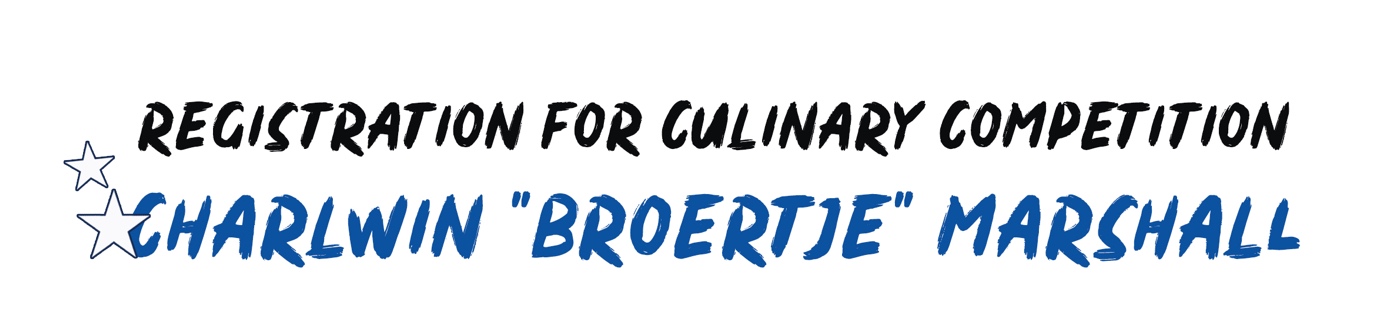 Name:Address:Phone:                                                               Mobile Phone:Birthday (dd/mm/yy):E-mail:Job Owner:  Job task:Name of Supervisor: School name: *I register myself as a (Mark this with an “X”):Junior chef (Age of 16 – 20)Senior chef (Age of 21 – 30)*Every participant must bring their own cooking tools.Approval: _________________________________________Name: ___________________________________________Signature: _________________________________________This registration form must be sent to: Activiteiten.owcs@gmail.com with the subject of “Broertje” Marshall or can be delivered at “Sektor Kultura i Deporte, Bon Bini Business Center, Schottegatweg Oost #10”.